БИЛЕТ «Электромеханик по лифтам» (3 уровень квалификации)Вопрос № 1Ограничитель скорости должен сработать, если скорость движения кабины лифта для перевозки грузов вниз превышает номинальную не менее, чем на:Варианты ответов:- 5 %;- 10 %;  - 15 %;  - 25 %.Вопрос № 2Какой профиль канавки КВШ изображен на рисунке?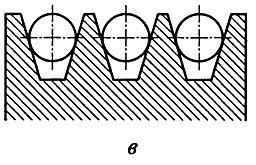 Варианты ответов:- трапециевидный;- клиновой;- треугольный.Вопрос № 3С какой периодичностью проводится повторный инструктаж по охране труда?Варианты ответов:- не реже одного раза в 12 месяцев;- не реже одного раза в 3 года;- не реже одного раза в 5 лет;+ не реже одного раза в 6 месяцев.Вопрос № 4Что относится к знаниям электромеханика по лифтам 3-го уровня квалификации, согласно Профессионального стандарта?Варианты ответов:- алгоритмы режимов работы обслуживаемых лифтов;- правила пользования устройствами и приборами для настройки режимов функционирования лифта;  - методы и способы очистки оборудования лифта.Вопрос № 5Техническое освидетельствование (периодическое техническое освидетельствование) производится?Варианты ответов:- ежеквартально, но не рез чем один раз в 90 дней;- не реже одного раза в 6 месяцев;- не реже одного раза в 12 календарных месяцев в период эксплуатации со дня ввода лифта в эксплуатациюВопрос № 6Что не входит в журнал периодического (ежесменного) осмотра лифта?Варианты ответов:- Подпись лица, проводившего осмотр;- Заводской номер объекта;- Наименование и тип объекта (лифт, эскалатор, пассажирский конвейер, платформа подъемная для инвалидов);Вопрос № 7Какая группа масел используется для направляющих скольжения?Варианты ответов:- К;- Л;- Н;- С.Вопрос № 8Какие из перечисленных вещей не используются для очистки лифтового оборудования?Варианты ответов:- ветошь;- щетка;- хлор;- уайтспирит.Вопрос № 9Какие бывают смазывающие аппараты башмаков кабины лифта?Варианты ответов:- электрические и механические;- закрытого и открытого типа;- постоянного и разового действия.Вопрос № 10Кабина на малой скорости проходит мимо заданного этажа. Что необходимо проверить?Варианты ответов:-  проверить попадание масла на шкив или колодки тормоза лебедки;-  проверить расположение шунта точной остановки в шахте лифта; -  проверить повреждения обмотки ротора электродвигателя лебедки лифта.